CALCIO A CINQUESOMMARIOSOMMARIO	1COMUNICAZIONI DELLA F.I.G.C.	1COMUNICAZIONI DELLA L.N.D.	1COMUNICAZIONI DELLA DIVISIONE CALCIO A CINQUE	3COMUNICAZIONI DEL COMITATO REGIONALE MARCHE	3COMUNICAZIONI DELLA F.I.G.C.COMUNICAZIONI DELLA L.N.D.C.U. n. 1 del 01.07.2020 – STAGIONE SPORTIVA 2020/2021Si pubblica in allegato il testo integrale del C.U. n. 1 del 01.07.2020 della L.N.D. – stagione sportiva 2020/2021.C.U. n. 2 del 01.07.2020 – STAGIONE SPORTIVA 2020/2021Si pubblica in allegato il testo integrale del C.U. n. 2 del 01.07.2020 della L.N.D. inerente l’obbligatorietà della visita medica per l’attività agonistica.C.U. n. 5 del 01.07.2020 – STAGIONE SPORTIVA 2020/2021Si pubblica in allegato il testo integrale del C.U. n. 5 del 01.07.2020 della L.N.D. inerente la tutela assicurativa dei tesserati e dirigenti L.N.D. – Modalità di denuncia e gestione dei sinistri.C.U. n. 6 del 01.07.2020 – STAGIONE SPORTIVA 2020/2021Si pubblica in allegato il C.U. n. 1/A della FIGC inerente la deroga prevista dall’art. 40, comma 3 bis delle NOIF, nella stagione sportiva 2020/2021.C.U. n. 331 del 26.06.2020 – STAGIONE SPORTIVA 2019/2020Si pubblica in allegato il C.U. n. 234/A della FIGC inerente le modifiche agli artt. 18, 19, 20 e 66 delle NOIF.C.U. n. 335 del 26.06.2020 – STAGIONE SPORTIVA 2019/2020Si pubblica in allegato il C.U. n. 234/A della FIGC inerente le modifiche dell’art. 95, comma 2, delle  NOIF.C.U. n. 336 del 26.06.2020 – STAGIONE SPORTIVA 2019/2020Si pubblica in allegato il C.U. n. 239/A della FIGC inerente la deroga all’art. 95.2 delle NOIF per la stagione sportiva 2020/2021.CIRCOLARE N. 1 DEL 01.07.2020 – STAGIONE SPORTIVA 2020/2021Si trasmette, per opportuna conoscenza, la copia della circolare n. 1 del 1.7.2020 della L.N.D. inerente la durata dell’attività agonistica nella stagione sportiva 2020/2021.CIRCOLARE N. 2 DEL 01.07.2020 – STAGIONE SPORTIVA 2020/2021Si trasmette, per opportuna conoscenza, la copia della circolare n. 2 del 1.7.2020 della L.N.D. inerente la necessità di conoscere tempestivamente, da parte della Segreteria Federale, le Società dichiarate inattive.CIRCOLARE N. 3 DEL 01.07.2020 – STAGIONE SPORTIVA 2020/2021Gare ufficiali da disputare in assenza di pubblico.Si trasmette, per opportuna conoscenza, la copia della circolare n. 3 del 1.7.2020 della L.N.D. concernente l’oggetto.CIRCOLARE N. 4 DEL 01.07.2020 – STAGIONE SPORTIVA 2020/2021Si trasmette, per opportuna conoscenza, la copia della circolare n. 4 del 1.7.2020 della L.N.D. concernente la necessità di collaborazione fra l’Osservatorio Nazionale sulla Manifestazioni Sportive, istituito presso il Ministero dell’Interno, ed i soggetti deputati all’organizzazione delle competizioni agonistiche indette dalla Lega Nazionale Dilettanti.CIRCOLARE N. 5 DEL 01.07.2020 – STAGIONE SPORTIVA 2020/2021Si trasmette, per opportuna conoscenza, la copia della circolare n. 5 del 1.7.2020 della L.N.D. inerente la validità della convenzione fra .D. e l’U.S.S.I. per la stagione sportiva 2020/2021.CIRCOLARE N. 6 DEL 01.07.2020 – STAGIONE SPORTIVA 2020/2021Rapporti con gli organi di informazione – esercizio del diritto di cronaca per la stagione sportiva 2020/2021Si trasmette, per opportuna conoscenza, la copia della circolare n. 6 del 1.7.2019 della L.N.D. concernente l’oggetto.CIRCOLARE N. 7 DEL 01.07.2020 – STAGIONE SPORTIVA 2020/2021Acquisizione diritti audio-video per la stagione sportiva 2020/2021Si trasmette, per opportuna conoscenza, la copia della circolare n. 7 del 1.7.2020 della L.N.D. concernente l’oggetto.CIRCOLARE N. 64 DEL 26.06.2020 – STAGIONE SPORTIVA 2019/2020Si pubblica la Circolare in epigrafe contenente modalità e procedure in ordine alla variazione di attività per la stagione sportiva 2020/2021.CIRCOLARE N. 65 DEL 26.06.2020 – STAGIONE SPORTIVA 2019/2020Si trasmette, per opportuna conoscenza, la copia della circolare n. 19-2020 elaborata dal Centro Studi Tributari della L.N.D. inerente le scadenze del principali adempimenti fiscali che interessano le ASD e le SSD nonché l’elenco delle agevolazioni che sono state introdotte con la normativa conseguente al Covid-19.COMUNICAZIONI DELLA DIVISIONE CALCIO A CINQUECOMUNICAZIONI DEL COMITATO REGIONALE MARCHEPer tutte le comunicazioni con la Segreteria del Calcio a Cinque - richieste di variazione gara comprese - è attiva la casella e-mail c5marche@lnd.it; si raccomandano le Società di utilizzare la casella e-mail comunicata all'atto dell'iscrizione per ogni tipo di comunicazione verso il Comitato Regionale Marche. DOMANDE DI AMMISSIONE AI CAMPIONATI SUPERIORI PER LE SOCIETA’ NON AVENTI DIRITTO – STAGIONE SPORTIVA 2020-2021Con riferimento al Comunicato Ufficiale n° 82 del 29/06/2020, si comunica che sono aperti i termini per la presentazione delle domande di ammissione ai campionati di categoria superiore, per le Società sportive non aventi il titolo sportivo a parteciparvi, relativi alla stagione sportiva 2020/2021.Le domande di ammissione ai Campionati Regionali di Serie C1, Serie C2 per le società non aventi il titolo sportivo a parteciparvi, dovranno essere depositate o pervenire al Comitato Regionale Marche, a mezzo plico raccomandato con avviso di ricevimento o a mezzo pec (in caso di spedizione a mezzo posta la domanda deve pervenire entro 3 giorni immediatamente successivi alla data di scadenza) entro e non oltre il termine perentorio delle ore 19:00 di MARTEDI’ 28 LUGLIO 2020 utilizzando l’allegato modulo, a cui va acclusa la dichiarazione di disponibilità del campo ed il versamento, a titolo di acconto, dell’importo di cui alla tabella seguente:N.B.L’omesso versamento dell’acconto della tassa di iscrizione al campionato e la mancata presentazione della dichiarazione di disponibilità del campo comporterà l’automatica esclusione della domanda di ripescaggio.Il versamenti dovranno essere effettuati secondo le seguenti modalità:•	Bonifico bancario: 	IBAN: IT13E0100502604000000001453BNL – AnconaBeneficiario: C. R. MARCHE F.I.G.C. – L.N.D.ovvero•	Assegno circolare intestato COMITATO REGIONALE MARCHE F.I.G.C. – L.N.D.NON SONO AMMESSI I VERSAMENTI MEDIANTE ASSEGNO BANCARIO.Si raccomanda di allegare, oltre alla domanda di ammissione e la dichiarazione di disponibilità del campo anche il documento comprovante il versamento dell’acconto della tassa di iscrizione al campionato.Si informa infine che le graduatorie verranno stilate in applicazione a quanto pubblicato nel C.U. n. 82 del 29/06/2020 del Comitato Regionale Marche e che verranno pubblicate in apposito Comunicato Ufficiale in cui verrà indicato il termine entro cui comunicare eventuali controdeduzioni. Decorso tale termine le graduatorie diverranno definitive con pubblicazione in un Comunicato Ufficiale.Per una migliore gestione delle domande di ammissione ai Campionati di categoria superiore, si invitano le società, una volta depositate nei tempi e nei modi previsti di cui sopra, di inoltrarle per conoscenza al seguente indirizzo e-mail: c5marche@lnd.it.DATE SCADENZA ISCRIZIONE AI CAMPIONATI 2020/2021Si pubblicano, di seguito, le date entro cui effettuare le iscrizioni ai campionati che dovranno essere eseguite con le consuete modalità on line attraverso la propria area riservata nel sito www.lnd.itTASSE ISCRIZIONE AI CAMPIONATI 2020/2021Agli importi dovuti per l’iscrizione deve essere detratta la somma del cosiddetto contributo Covid riconosciuto in via straordinaria per la stagione sportiva 2020/2021.Si specifica che detto contributo viene assegnato per l’iscrizione ad un solo campionato, non essendo cumulabile nei casi in cui le Società svolgano più di un’attività.Il Consiglio Direttivo della L.N.D. ha disposto inoltre per la stagione sportiva 2020/2021 il rinnovo dei provvedimenti contenuti nel CU n. 1 del 1° Luglio 2019, collegati allo sviluppo delle attività di Calcio a 11 femminile e di Calcio a 5 Femminile su territorio, nonché la gratuità di iscrizione al Campionato di Calcio a Cinque Serie D 2020/2021 per le neo-affiliate e per le Società che saranno autorizzate ad effettuare il cambio di status da Settore Giovanile e Scolastico “pure” a L.N.D. Tali Società, che sono esonerate dal pagamento dei diritti di iscrizione, ovviamente non beneficeranno del contributo Covid.CONTRIBUTO “COVID”SERIE C1			500,00 euroSERIE C2 			300,00 euroSERIE C FEMMINILE	300,00 euroSERIE D			300,00 euroUNDER 21			200,00 euroUNDER 19			200,00 euroDATE INIZIO CAMPIONATI E COPPE CALCIO A 5 2020/2021Le seguenti date sono indicative in attesa di disposizioni ufficiali.SVINCOLI Per rinuncia – Art. 107 NOIFSi ricorda che gli svincoli da parte di sociertà dilettantistiche per calciatori “non professionisti” e “giovani dilettanti”, come stabilito dal C.U. n. 229/A del 23.06.2020 della F.I.G.C. allegato al C.U. n. 82 del 29.06.2020 del C.R. Marche possono essere effettuati entro i seguenti termini:da lunedì 1° luglio 2020 a lunedì 20 luglio 2020 (ore 19,00) Per decadenza tesseramento – Art. 32 bis NOIFSi ricorda che i calciatori che entro il termine della corrente stagione sportiva hanno compiuto il 25° anno di età possono chiedere lo svincolo per decadenza del tesseramento.Le richieste devono essere inviate a mezzo raccomandata al Comitato Regionale di competenza con la dimostrazione del contestuale invio alla Società di appartenenza entro il periodo compreso fra il 15 GIUGNO 2020 e 15 LUGLIO 2020.Si evidenzia che i calciatori che si avvalgono del diritto di svincolo per decadenza del tesseramento saranno svincolati d’autorità al termine di ogni stagione sportiva.Ovviamente gli stessi per poter partecipare all’attività ufficiale dovranno essere tesserati ad ogni stagione sportiva.TERMINI TESSERAMENTO, TRASFERIMENTO, SVINCOLI S.S. 2020/2021Si riportano i termini di tesseramento, trasferimento e svincoli relativi alla S.S. 2020/2021 (cfr. Comunicato Ufficiale n° 328 emesso in data 23/06/2020 dalla Lega Nazionale Dilettanti).COMUNICATO UFFICIALE N. .N.D.Si invitano le Società a porre la massima attenzione su quanto riportato nel CU in epigrafe in merito all’attività sportiva relativa alla stagione sportiva 2020/2021:   Dilettanti - in attuazione delle disposizioni di cui all’art. 49, punto 1, lett. c), delle N.O.I.F. e all’art. 27, del Regolamento della L.N.D. - indice ed organizza, per la stagione sportiva 2020/2021, i Campionati, le competizioni agonistiche ed ogni altra attività ufficiale di competenza, secondo gli indirizzi generali ordinari fissati dalla Lega stessa. Per quanto attiene alla conclusione delle attività di cui sopra, tenuto conto di quanto previsto dall’art. 49 N.O.I.F., si precisa che al termine della stagione sportiva 2020/2021 si darà luogo alle eventuali gare di play-off e di play-out, esclusivamente nell’ipotesi di conclusione dell’attività ordinariamente prevista. Laddove, a seguito dei provvedimenti del Governo e/o delle Autorità Sanitarie, non si potesse portare a termine la normale attività dei Campionati, sia a livello Nazionale sia a livello territoriale, così come programmata, si farà riferimento, per il numero delle promozioni e delle retrocessioni previste per ogni singolo Campionato, alle classifiche come cristallizzatesi al momento della definitiva interruzione degli stessi Campionati. Nel caso in cui le squadre di uno stesso girone non avessero disputato lo stesso numero di gare per determinare la classifica finale sarà applicato il criterio della “media punti”; in caso di ulteriore parità, si farà ricorso alla “classifica avulsa” di cui all’art. 51 N.O.I.F. anche se le Società interessate non avessero disputato lo stesso numero di gare negli scontri diretti. In caso di ulteriore parità, inoltre, si applicherà la migliore differenza reti e, a seguire, laddove persistesse l’ulteriore situazione di parità, si applicheranno i criteri previsti dal citato art. 51 N.O.I.F. sino all’eventuale effettuazione del sorteggioRIATTIVAZIONE FIRMA ELETTRONICAAl termine della stagione sportiva, la firma elettronica si disattiva.Per riattivarla occorre rispettare la seguente procedura:caricare nell'organigramma il nominativo del dirigente abilitato alla firma mediante "Recupera nominativi dalla stagione precedente" e confermarlo;nel menù "Firma Elettronica" selezionare "Riattivazione PIN" ed inserire il codice fiscale del dirigente abilitato alla firma elettronica per procedere alla riattivazione.DATI SOCIETARI E ORGANIGRAMMA AREA SOCIETA’ WWW.LND.IT S.S. 2020/2021Si pregano tutte le Società di aggiornare dettagliatamente i propri dati societari ed anagrafici porgendo particolare attenzione ai corretti recapiti telefonici e indirizzi e-mail, nonché il proprio organigramma all’interno dell’area riservata del portale www.lnd.it con l’inserimento di tutti i tesserati ivi compresi tecnici e collaboratori.Si ricorda che l’organigramma societario deve essere sempre e costantemente aggiornato e deve avere al suo interno obbligatoriamente le figure del Presidente e del Vice Presidente (quest’ultimo non obbligatorio per le S.r.l.- A.r.l.). Inoltre, Presidente, Vice Presidente e Consiglieri debbono risultare gli stessi per tutte le Federazioni/Enti Promozione alle quali la società è iscritta. REGISTRO CONIAdempimenti connessi per la stagione sportiva 2020/2021Si rappresenta che l’iscrizione al Registro delle Società Sportive Dilettantistiche gestito dal C.O.N.I segue la stagione sportiva e, pertanto, decade automaticamente al 30 giugno di ogni anno. A partire dal 1° Luglio 2020, con l’avvio della nuova Stagione 2020/2021, le Società associate alla L.N.D., dovranno, dunque, rinnovare la propria iscrizione.A tal fine il C.E.D. della L.N.D, ha reso operativo il processo telematico sul portale delle Società della Lega Nazionale Dilettanti, che coinsentirà a queste ultime di caricare la documentazione del Registro C.O.N.I.Attaverso il menu “Dati Societari” è stata aggiunta la nuova funzione denominata “Registro C.O.N.I.” in cui le Società potranno effettuare l’upload delle informazioni richieste, inviando i files in formato PDF (grandezza massima 3 MB ciascuno).Successivamente alla trasmissione, le Società dovranno firmare elettronicamente i files caricati nel sistema da menu Firma elettronica” - > “Documenti da firmare” alla voce “Registro C.O.N.I.” I sotto elencati documenti occorrenti per il rinnovo dell’iscrizione sono obbligatori:Atto scostitutivo/Statuto dellaa Società oppure Statuto della Società (indicando obbligatoriamente la data di deposito del documento all’Agenzia delle Entrate)I dati che seguono devono obbligatoriamente essere validati ed opportumente modificati secondo le procedure in essere già note alle Società:Nome e Codice Fiscale del Legale Rappresentante;Nome e Codice Fiscale del Vice Presidente;Codice fiscale e/o partita IVA della Società.Essendo la data di registrazione degli atti presso l’Agenzia delle Entrate un dato obbligatorio, il programma di apposizione della firma elettronica controllerà la presenza dell’informazione e, in difetto, non apporrà la marcatura digitale del documento.Ha, invece carattere facoltativo il carcamento a sistema della copia di un documento di riconoscimento del Legale Rappresentante della Società.Rimane fermo l’obbligo per le Società di inoltrare tramite il portale della Lega Nazionale Dilettanti anche le sussessive modifiche intervente in corso di Stagione, inserendo sul portale le scansioni in formato PDF (sempre di dimensione massima di 3 MB per ciascun documento) dei verbali assembleari che riportino modifiche allo statuto e alle cariche sociali, specificandone sempre la data di deposito presso l’Agenzia delle Entrate.Al fine di agevolare il lavoro delle Società, il caricamento dei documenti obbligatori ai soli fini del Registro C.O.N.I. può essere effettuato anche contestualmente alle iscrizioni ai Campionati di competenza della Stagione Sportiva 2020/2021, attarverso la rituale procedura telematica.PORTAFOGLIO PAGAMENTO ATTIVITA’ REGIONALE E PROVINCIALESi comunica che all'interno dell'Area Società è attivo il Portafoglio Pagamenti Attività Regionale e Provinciale attraverso il quale sarà possibile saldare le richieste di iscrizione ai campionati e le richieste di tesseramento calciatori - sia di Lega Nazionale Dilettanti che di Settore Giovanile e Scolastico - dirigenti e di emissione tessere plastificate.La presenza all'interno del portafoglio tesseramenti dei fondi necessari all'approvazione delle pratiche di tesseramento calciatori (sia di Lega Nazionale Dilettanti che di Settore Giovanile e Scolastico) dirigenti e di emissione tessere plastificate è vincolante: il sistema infatti, qualora nel portafoglio tesseramenti non siano presenti fondi sufficienti, non permette la stampa delle pratiche.Alla luce di quanto sopra esposto si consigliano vivamente le Società, soprattutto per quanto concerne i tesseramenti, di creare un fondo cassa nel portafoglio tesseramenti al fine di permettere la tempestiva stampa delle richieste di tesseramento calciatori, dirigenti e di emissione tessere plastificate. Si sottolinea inoltre che qualora non venissero caricati i versamenti mediante bonifico all'interno del Portafoglio Pagamenti Attività Regionale e Provinciale, non sarà possibile ratificare le iscrizioni ai campionati.Si rammenta infine che gli importi delle iscrizioni sono visibili nel menu "Iscrizioni Regionali e Provinciali" alla voce "Riepilogo Costi" mentre quelli relativi ai tesseramenti e trasferimenti LND, tesseramenti SGS, tesseramento Dirigenti, richiesta emissione tessera plastificata calciatori sono consultabili sia all'atto dell'istruzione della pratica che alla voce "Pratiche aperte" dei rispettivi menu. Tale servizio è accessibile tramite l'omonima area funzionale all'interno dell'Area Società ed è utilizzabile secondo la seguente procedura. MODALITA’ DI RICARICA PORTAFOGLIOUna volta effettuato il bonifico al Comitato Regionale Marche:cliccare "Inserimento richiesta di ricarica Portafoglio" nel menu "Portafoglio Pag. attività Regionale e Provinciale";selezionare "Ricarica" nel menu a tendina "Tipo Operazione";scegliere se ricaricare il "portafoglio ISCRIZIONI" o il "Portafoglio Tesser. e Altro" nel menu a tendina "Portafoglio Destinazione";selezionare una delle seguenti opzioni nel menu a tendina "Modalità di pagamento":“Bonifico Bancario”“Carta di Credito, Mybank, ecc”“Mav light bancario”“Mav light SisalPay”PROCEDURA DI RICARICA CON PAGAMENTO EFFETTUATO A MEZZO “BONIFICO BANCARIO”inserire il CRO del bonifico effettuato, oppure in caso di mancanza inserire “0”, l'ABI ed il CAB del proprio istituto di credito;inserire l’importo del bonifico effettuato;caricare la contabile dell'avvenuto bonifico cliccando il pulsante "Aggiungi documento allegato" (facoltativo);salvare definitivo.Quando il bonifico sarà accreditato nel conto corrente del Comitato Regionale, questo provvederà all'approvazione della richiesta di ricarica.L'approvazione o il rifiuto della richiesta di ricarica è consultabile alla voce "Elenco richieste di ricarica Portafoglio" all'interno del sottomenu "Gestione ricariche Portafoglio Pagamenti".MODALITA’ EFFETTUAZIONE BONIFICO BANCARIOIn fase di esecuzione di un bonifico bancario nei confronti del Comitato Regionale Marche si raccomanda di inserire sempre nella causale la matricola e la denominazione societaria. La mancata indicazione dei suddetti dati comporta infatti un elevato rallentamento nell’accredito dell’importo nel conto societario e, di conseguenza, preclude la possibilità di ricarica del portafoglio.Si raccomanda inoltre di effettuare la richiesta di ricarica del portafoglio lo stesso giorno in cui viene eseguito il bonifico bancario. Infatti, qualora la richiesta di ricarica venisse effettuata nei giorni precedenti o successivi, la richiesta di ricarica non potrà essere accettata e l’importo bonificato sarà accreditato nel conto societario. In quest’ultimo caso, per procedere alla ricarica del portafoglio, occorrerà effettuare una richiesta di trasferimento dei fondi dal saldo attivo. L'approvazione di tale richiesta non è automatica, ma dipende dalla ratifica del Comitato Regionale.Onde evitare disguidi e rallentamenti in fase di accredito degli importi bonificati e in fase di approvazione delle richieste di ricarica, si consiglia vivamente alle Società di attenersi alle disposizioni sopra elencate.PROCEDURA DI RICARICA CON PAGAMENTO EFFETTUATO A MEZZO “CARTA DI CREDITO, MYBANK, ECC.”inserire l’indirizzo e-mail al quale sarà inviata la ricevuta della transazione POS;inserire l’importo che si vuole ricaricare;cliccare “salva e paga”;l’utente sarà reindirizzato sul sito della BNL per l’effettuazione del pagamento (i dati della carta di credito non vengono salvati dal sistema) o al proprio home banking per l’effettuazione della transazione in caso di utilizzo del “MyBank”*;effettuata la transazione, il sistema emetterà la ricevuta POS che sarà inviata all’indirizzo e-mail comunicato in precedenza. * il MyBank è una soluzione di autorizzazione elettronica che consente ai consumatori 
di effettuare in modo sicuro pagamenti online e autenticazioni dell’identità 
digitale usando il servizio di online banking delle propria banca o un’app da 
smartphone o tablet.Ad oggi più di 250 Banche e fornitori di servizi di pagamento hanno aderito al 
circuito MyBank in tutta Europa.La lista e' consultabile alla pagina web https://www.mybank.eu/it/mybank/banche-e-psp-aderenti/N.B.: questa modalità di pagamento permette l’accredito immediato nel portafoglio indicato in sede di ricarica dell’importo versato.PROCEDURA DI RICARICA CON PAGAMENTO EFFETTUATO A MEZZO “MAV LIGHT BANCARIO”inserire l’importo che si vuole ricaricare;cliccare “salva e stampa”;completando il salvataggio, il sistema emetterà un bollettino MAV da pagare successivamente in banca. N.B.: l’accredito dell’importo versato nel portafoglio indicato in sede di ricarica avviene entro 1-2 giorni dal pagamento del MAV.PROCEDURA DI RICARICA CON PAGAMENTO EFFETTUATO A MEZZO “MAV LIGHT SISAL PAY”inserire l’importo che si vuole ricaricare;cliccare “salva e stampa”;completando il salvataggio, il sistema emetterà un bollettino MAV da pagare successivamente nei Punti Sisal Pay (ricevitorie, bar, tabacchi ed edicole). Il servizio è disponibile per importi, commissione inclusa, fino a 999,99 euro per pagamento in contanti e fino a 1.499,99 euro per operazioni con carte di pagamento. Il pagamento può essere effettuato in contanti o con PagoBancomat, carte di credito e carte prepagate. Per conoscere le condizioni economiche e cercare il Punto SisalPay più vicino, consultare www.sisalpay.it.N.B.: l’accredito dell’importo versato nel portafoglio indicato in sede di ricarica avviene entro 1-2 giorni dal pagamento del MAV.Si consiglia di effettuare il pagamento a mezzo carta di credito MyBank ecc. o a mezzo MAV in quanto rendono più snella la procedura di approvazione identificando automaticamente in maniera univoca e certa la società che effettua la transazione.SALDO PORTAFOGLIIl saldo portafogli è consultabile in tempo reale in ognuna delle voci contenute nel menu "Portafoglio Pag. attività Regionale e Provinciale".Con la medesima procedura è possibile anche richiedere il trasferimento dei fondi, totale o parziale, da un portafoglio all'altro. PAGAMENTO ISCRIZIONIUna volta effettuata l'iscrizione e approvata la richiesta di ricarica del portafoglio iscrizioni:cliccare "Pagamento documenti iscrizioni da Portafoglio" nel sottomenu "Gestione Pagamenti Iscrizioni" in "Iscrizioni Regionali e Provinciali" del menu principale;selezionare il documento di iscrizione da pagare di cui viene fornito l'importo totale e cliccare "Paga selezionati;inserire nel campo "Paga importo" l'ammontare dell'iscrizione da pagare e cliccare "Conferma pagamento";il sistema genera automaticamente la ricevuta del pagamento la quale è consultabile alla voce "Elenco ricevute pagamento emesse" all'interno del sottomenu "Gestione Pagamenti Iscrizioni"SOCIETA’ INATTIVELa sottonotata società ha comunicato l’inattività a partire dalla stagione sportiva 2020/2021Matr. 947.374		A.S.D. MONTECCHIO FOOTBALL CLUB 	Vallefoglia (PU)Matr. 947.374		A.S.D. C.P. AMANDOLA PARROCCHIA 	Amandola (FM)Visto l’art.16 commi 1) e 2) N.O.I.F. si propone alla Presidenza Federale per la radiazione dai ruoli.Ai sensi dell’art. 110 p.1) delle N.O.I.F. i calciatori tesserati per la suddetta Società sono svincolati d’autorità dalla data del presente comunicato ufficiale.Le  sottonotate Società che hanno solto attività amatoriale nel corso della stagione sportiva 2019/2020 vengono dichiarate inattive a partire dalla stagione 2020/2021:matr. 	700.537	A.S.D. VILLA PIGNA			Folignano (AP) matr.   941.403	A.S.D. NEW TEAM AMATORI	San Benedetto del Tronto (AP)Visto l’art.16 commi 1) e 2) N.O.I.F. si propone alla Presidenza Federale per la radiazione dai ruoli.COMUNICATO UFFICIALE N° 01 F.I.G.C. – SETTORE GIOVANILE E SCOLASTICOSi comunica che il Settore Giovanile e Scolastico/FIGC ha pubblicato i C.U. e relativi allegati in epigrafe, consultabili ai seguenti link dove è possibile effettuare anche il download degli stessi:https://www.figc.it/it/giovani/sgs/comunicati-ufficiali/comunicato-ufficiale-n01-20-21/ (C.U. nr. 1 e relativi allegati)*     *     *ORARIO UFFICISi ricorda che l’orario di apertura degli uffici del Comitato Regionale Marche è il seguente:Durante i suddetti orari è garantito, salvo assenza degli addetti per ferie o altro, anche il servizio telefonico ai seguenti numeri:Segreteria			071/28560404Segreteria Calcio a 5		071/28560407Ufficio Amministrazione	071/28560322 (Il pomeriggio solo nel giorno di lunedì)Ufficio Tesseramento 	071/28560408 (Il pomeriggio solo nei giorni di mercoledì e venerdì)Pubblicato in Ancona ed affisso all’albo del C.R. M. il 07/07/2020.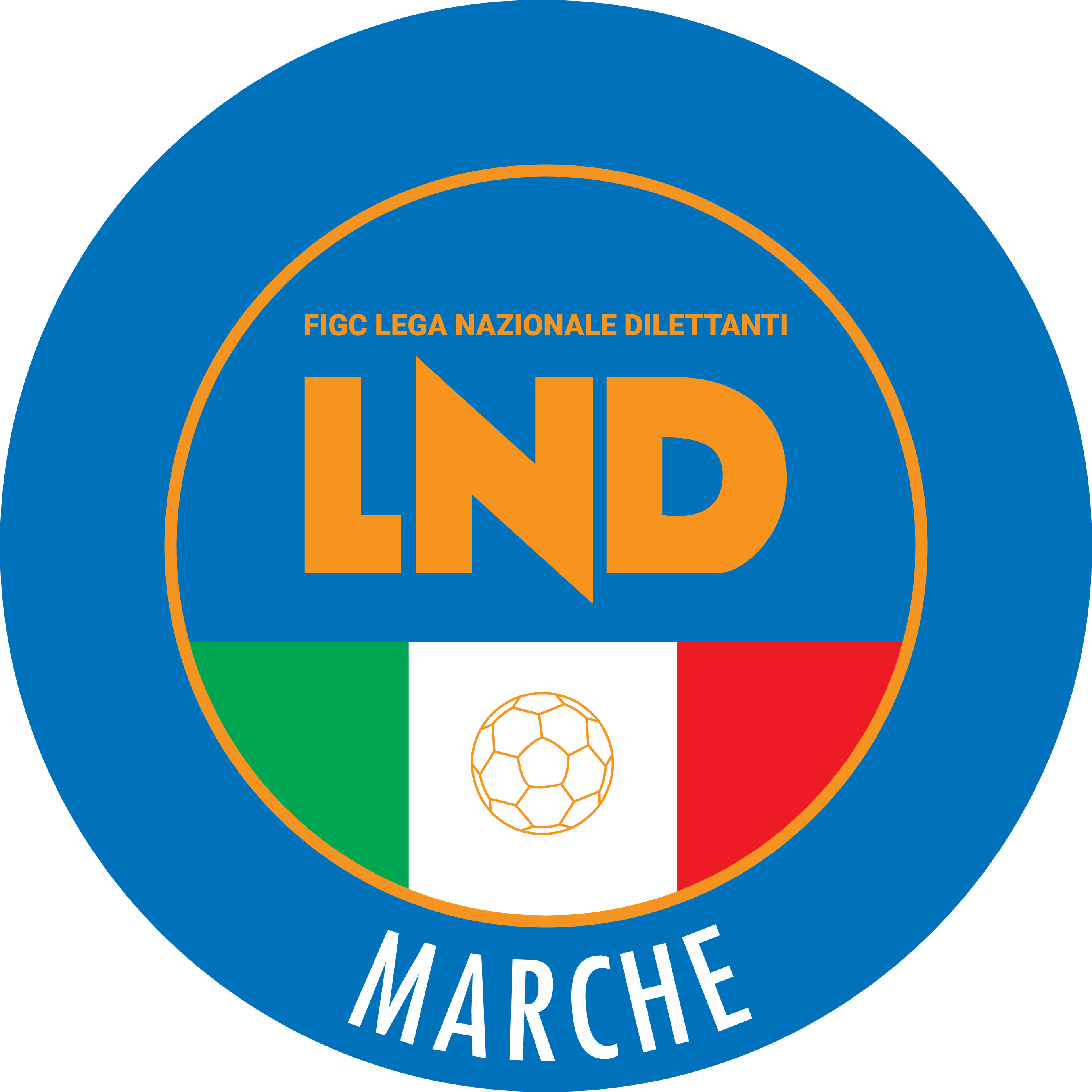 Federazione Italiana Giuoco CalcioLega Nazionale DilettantiCOMITATO REGIONALE MARCHEVia Schiavoni, snc - 60131 ANCONACENTRALINO: 071 285601 - FAX: 071 28560403sito internet: marche.lnd.ite-mail: c5marche@lnd.itpec: marche@pec.figcmarche.itStagione Sportiva 2020/2021Comunicato Ufficiale N° 01 del 07/07/2020Stagione Sportiva 2020/2021Comunicato Ufficiale N° 01 del 07/07/2020 C A M P I O N A T IIMPORTOSERIE C1     800,00SERIE C2     525,00Dal 29 Luglio 2020 al 25 Agosto 2020(ore 19:00)Termine presentazione domande di iscrizione ai Campionati:CALCIO A 5 SERIE C1CALCIO A 5 SERIE C2CALCIO A 5 UNDER 21CALCIO A 5 UNDER 19 COPPA ITALIA/MARCHE SERIE CCOPPA MARCHE UNDER 21COPPA MARCHE UNDER 19 Dal 29 Luglio 2020 al 08 Settembre 2020(ore 19:00)Termine presentazione domande di iscrizione ai Campionati:CALCIO A 5  SERIE C FEMMINILE - CAMPIONATO E COPPA -CALCIO A 5 SERIE D - CAMPIONATO E COPPA -CALCIO A 5 UNDER 17 - CAMPIONATO E COPPA -CALCIO A 5 UNDER 15 - CAMPIONATO E COPPA -C  A  M  P  I  O  N  A  T  I  TASSA ASS. LND       TASSA   ISCRIZIONE  ANTICIP. C/ SPESE ORGAN.   ASSICUR.   FOREFETT.   DIRIGENTI    ASSICURAZ.CALCIATORICALCIO A 5 REG. SERIE C1  300,00         800,00  300,00Gliimporti saranno determinati in seguitoGliimporti saranno determinati in seguitoCALCIO A 5 REG. SERIE C2  300,00         525,00  300,00Gliimporti saranno determinati in seguitoGliimporti saranno determinati in seguitoCALCIO A 5 PROV. SERIE D (*)  300,00         425,00       200,00Gliimporti saranno determinati in seguitoGliimporti saranno determinati in seguitoUNDER 21 CALCIO A 5    ===         275,00  200,00Gliimporti saranno determinati in seguitoGliimporti saranno determinati in seguitoUNDER 19 CALCIO A 5    ===         275,00  200,00Gliimporti saranno determinati in seguitoGliimporti saranno determinati in seguitoCALCIO A 5 FEMM. SERIE C (*)  300,00         525,00  200,00Gliimporti saranno determinati in seguitoGliimporti saranno determinati in seguitoGliimporti saranno determinati in seguitoGliimporti saranno determinati in seguitoVenerdì18 SETTEMBRECOPPA ITALIA SERIE C MASCHILEVenerdì2 OTTOBRECAMPIONATO SERIE C1CAMPIONATO SERIE C2COPPA MARCHE SERIE DCOPPA MARCHE SERIE C FEMMINILECOPPA MARCHE UNDER 21COPPA MARCHE UNDER 19 COPPA MARCHE UNDER 17COPPA MARCHE UNDER 15 Venerdì   16 OTTOBRECAMPIONATO SERIE C FEMMINILECAMPIONATO PROVINCIALE SERIE DCAMPIONATO UNDER 21CAMPIONATO UNDER 19 CAMPIONATO UNDER 17 CAMPIONATO UNDER 15 DAASVINCOLI DA PARTE DI SOCIETA' PER RINUNCIA (ART. 107 NOIF)01/07/202020/07/2020NON PROFESSIONISTI01/07/202031/03/2021GIOVANI DILETTANTI (in deroga art. 39.1 NOIF)01/07/202031/05/2021CONTRATTO PROFESSIONISTICO SENZA CONSENSO SOCIETA' DIL.01/09/202015/09/2021CONTRATTO PROFESSIONISTICO CON CONSENSO SOCIETA' DILETTANTE16/09/202005/10/2020CONTRATTO PROFESSIONISTICO CON CONSENSO SOCIETA' DILETTANTE04/01/202101/02/2021TRASFERIMENTI TRA SOCIETA' DILETTANTISTICHE01/07/202030/10/2020TRASFERIMENTI TRA SOCIETA' DILETTANTISTICHE01/12/202030/12/2020TRASFERIMENTI GIOVANI DILETTANTI A SOCIETA’ PROFESSIONISTICHE01/09/202005/10/2020TRASFERIMENTI GIOVANI DILETTANTI A SOCIETA’ PROFESSIONISTICHE04/01/202101/02/2021TRASFERIMENTI GIOVANI DI SERIE PROFESSIONISTI A DILETTANTI01/09/202005/10/2020TRASFERIMENTI GIOVANI DI SERIE PROFESSIONISTI A DILETTANTI04/01/202101/02/2021TESSERAMENTO PROFESSIONISTI CHE HANNO RISOLTO CONTRATTO01/07/202001/02/2021TESSERAMENTO STRANIERI PROVENIENTI FEDERAZIONE ESTERA01/07/201901/02/2021RIENTRO DA FEDERAZIONE ESTERA CALCIATORE PROFESSIONISTA01/07/202001/02/2021RIENTRO DA FEDERAZIONE ESTERA CALCIATORE DILETTANTE01/07/202031/03/2021SVINCOLI DA PARTE SOCIETA' SUPPLETIVI PER RINUNCIA (ART. 107 NOIF)01/12/202010/12/2020SVINCOLO PER ACCORDO (ART. 108)01/07/202015/06/2021VARIAZIONE ATTIVITA' (ART. 118 NOIF)01/07/202030/10/2020GIORNOMATTINOPOMERIGGIOLunedìchiuso15.00 – 17,00Martedì10.00 – 12.00chiusoMercoledìchiuso15.00 – 17.00Giovedì10.00 – 12.00chiusoVenerdìchiuso15.00 – 17.00Il Responsabile Regionale Calcio a Cinque(Marco Capretti)Il Presidente(Paolo Cellini)